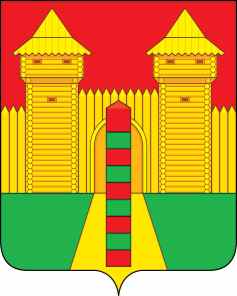 АДМИНИСТРАЦИЯ  МУНИЦИПАЛЬНОГО  ОБРАЗОВАНИЯ«ШУМЯЧСКИЙ  РАЙОН» СМОЛЕНСКОЙ  ОБЛАСТИПОСТАНОВЛЕНИЕот 16.02.2023г. № 72         п. ШумячиВ соответствии с Положением «О Почётной грамоте Администрации                 муниципального образования «Шумячский район» Смоленской области», утвержденным постановлением Администрации муниципального образования «Шумячский район» Смоленской области от 08.07.2010г. №106 (в редакции постановления Администрации муниципального образования «Шумячский район» Смоленской области от 28.02.2018г. № 82), на основании ходатайства директора МБУ «Шумячская ЦБС» С.П. Аргуновой от 15.02.2023г. № 13Администрация муниципального образования «Шумячский район»               Смоленской областиП О С Т А Н О В Л Я Е Т:Наградить Почётной грамотой Администрации муниципального образования «Шумячский район» Смоленской области Гришкину Татьяну Федоровну, библиотекаря Шумячской центральной библиотеки за добросовестный труд, активную просветительскую работу среди молодежи, большой личный вклад в развитие библиотечного дела в Шумячском районе и в связи с празднованием Дня работника культуры.Глава муниципального образования«Шумячский район» Смоленской области                                          А.Н. ВасильевО награждении Почётной грамотой  Администрации муниципального образования «Шумячский район» Смоленской области  Т.Ф. Гришкиной                       